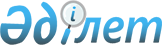 "Тұрғын үй құрылысына үлестік қатысу туралы" және "Қазақстан Республикасының кейбір заңнамалық актілеріне тұрғын үй құрылысына үлестік қатысу мәселелері бойынша өзгерістер мен толықтырулар енгізу туралы" 2016 жылғы 7 сәуірдегі Қазақстан Республикасының заңдарын іске асыру жөніндегі шаралар туралыҚазақстан Республикасы Премьер-Министрінің 2016 жылғы 26 сәуірдегі № 26-ө өкімі
      1. Қоса беріліп отырған "Тұрғын үй құрылысына үлестік қатысу туралы" және "Қазақстан Республикасының кейбір заңнамалық актілеріне тұрғын үй құрылысына үлестік қатысу мәселелері бойынша өзгерістер мен толықтырулар енгізу туралы" 2016 жылғы 7 сәуірдегі Қазақстан Республикасының заңдарын іске асыру мақсатында қабылдануы қажет нормативтік құқықтық және құқықтық актілердің тізбесі (бұдан әрі - тізбе) бекітілсін.
      2. Мемлекеттік органдар:
      1) тізбеге сәйкес нормативтік құқықтық актілердің жобаларын әзірлесін және белгіленген тәртіппен Қазақстан Республикасының Үкіметіне бекітуге енгізсін;
      2) тізбеге сәйкес ведомстволық нормативтік құқықтық және құқықтық актілерді қабылдасын және қабылданған шаралар туралы Қазақстан Республикасының Үкіметін хабарлар етсін. "Тұрғын үй құрылысына үлестік қатысу туралы" және "Қазақстан Республикасының кейбір заңнамалық актілеріне тұрғын үй құрылысына үлестік қатысу мәселелері бойынша өзгерістер мен толықтырулар енгізу туралы" 2016 жылғы 7 сәуірдегі Қазақстан Республикасының заңдарын іске асыру мақсатында қабылдануы қажет нормативтік құқықтық және құқықтық актілердің тізбесі
      Ескертпе: аббревиатуралардың толық жазылуы:
      ЖАО - жергілікті атқарушы органдар
      ИДМ - Қазақстан Республикасының Инвестициялар және даму министрлігі
      Қаржымині - Қазақстан Республикасының Қаржы министрлігі
      ҰЭМ - Қазақстан Республикасының Ұлттық экономика министрлігі
					© 2012. Қазақстан Республикасы Әділет министрлігінің «Қазақстан Республикасының Заңнама және құқықтық ақпарат институты» ШЖҚ РМК
				
      Премьер-Министр

К. Мәсімов
Қазақстан Республикасы
Премьер-Министрінің
2016 жылғы 26 сәуірдегі
№ 26-ө өкімімен
бекітілген
Р/с №
Нормативтік құқықтық және құқықтық актінің атауы
Актінің нысаны
Орындауға жауапты мемлекеттік орган
Орындау мерзімі
Нормативтік құқықтық және құқықтық актілердің сапасына, уақтылы әзірлеуге және енгізуге жауапты тұлға
1
2
3
4
5
6
1.
Тұрғын үй құрылысына кепілдік беру қорының кейбір мәселелері туралы
Қазақстан Республикасы Үкіметінің қаулысы
ИДМ, ҰЭМ, Қаржымині
2016 жылғы шілде
ЖМ. Қасымбек
2.
"Үкіметтік борыштың және жергілікті атқарушы орган борышының лимитін, мемлекеттік кепілдіктер мен мемлекет кепілгерліктерін беру лимиттерін айқындау ережесін бекіту туралы" Қазақстан Республикасы Үкіметінің 2009 жылғы 15 маусымдағы № 906 қаулысына өзгерістер мен толықтырулар енгізу туралы
Қазақстан Республикасы Үкіметінің қаулысы
ҰЭМ, Қаржымині
2016 жылғы маусым
А.Ә. Әріпханов
3.
"Республикалық маңызы бар қаланың, астананың жергілікті атқарушы органының ішкі нарықта айналысқа жіберу үшін бағалы қағаздар шығару ережесін бекіту туралы" Қазақстан Республикасы Үкіметінің 2009 жылғы 2 қазандағы № 1520 қаулысына өзгерістер мен толықтырулар енгізу туралы
Қазақстан Республикасы Үкіметінің қаулысы
Қаржымині, ҰЭМ
2016 жылғы маусым
Р.Б. Бекетаев
4.
"Қазақстан Республикасы Ұлттық экономика министрлігінің мәселелері" туралы Қазақстан Республикасы Үкіметінің 2014 жылғы 24 қыркүйектегі № 1011 қаулысына өзгерістер мен толықтырулар енгізу туралы
Қазақстан Республикасы Үкіметінің қаулысы
ҰЭМ
2016 жылғы шілде
Қ.А. Өскенбаев
5.
"Қазақстан Республикасы Үкіметінің және жергілікті атқарушы органдардың резервтерін пайдалану қағидаларын бекіту туралы және Қазақстан Республикасы Үкіметінің кейбір шешімдерінің күші жойылды деп тану туралы" Қазақстан Республикасы Үкіметінің 2015 жылғы 25 сәуірдегі № 325 қаулысына өзгерістер мен толықтырулар енгізу туралы
Қазақстан Республикасы Үкіметінің қаулысы
Қаржымині, ҰЭМ
2016 жылғы маусым
Р.Е. Дәленов
6.
Тұрғын үй құрылысына үлестік қатысу туралы шарттың үлгілік нысанын бекіту туралы
Қазақстан Республикасы Ұлттық экономика министрінің бұйрығы
ҰЭМ
2016 жылғы шілде
Қ.А. Өскенбаев
7.
Кепілдік беру туралы шарттың үлгілік нысанын бекіту туралы
Қазақстан Республикасы Ұлттық экономика министрінің бұйрығы
ҰЭМ
2016 жылғы шілде
Қ.А. Өскенбаев
8.
Жергілікті атқарушы органдардың тұрғын үй құрылысына үлестік қатысуы туралы, сондай-ақ олар бойынша құқық талаптарын басқаға беру туралы шарттарды есепке алуды жүргізу қағидаларын бекіту туралы
Қазақстан Республикасы Ұлттық экономика министрінің бұйрығы
ҰЭМ, ЖАО
2016 жылғы шілде
Қ.А. Өскенбаев
9.
Құрылысы аяқталмаған объектімен бірге жер учаскесін кепілге қою шартының үлгілік нысанын бекіту туралы
Қазақстан Республикасы Ұлттық экономика министрінің бұйрығы
ҰЭМ
2016 жылғы шілде
Қ.А. Өскенбаев
10.
Уәкілетті компанияның дауыс беретін акцияларын (жарғылық капиталындағы қатысу үлесін) кепілге қою шартының үлгілік нысанын бекіту туралы
Қазақстан Республикасы Ұлттық экономика министрінің бұйрығы
ҰЭМ
2016 жылғы шілде
Қ.А. Өскенбаев
11.
Уәкілетті компанияның дауыс беретін акцияларын (жарғылық капиталындағы қатысу үлесін) сенімгерлік басқару шартының үлгілік нысанын бекіту туралы
Қазақстан Республикасы Ұлттық экономика министрінің бұйрығы
ҰЭМ
2016 жылғы шілде
Қ.А. Өскенбаев
12.
Кепілдік жарнаның мөлшерін айқындау әдістемесін бекіту туралы
Қазақстан Республикасы Ұлттық экономика министрінің бұйрығы
ҰЭМ
2016 жылғы шілде
Қ.А. Өскенбаев
13.
Капиталдың жеткіліктілік нормативін айқындау әдістемесін бекіту туралы
Қазақстан Республикасы Ұлттық экономика министрінің бұйрығы
ҰЭМ
2016 жылғы шілде
Қ.А. Өскенбаев
14.
Кепілдік беру жағдайларын реттеу үшін резервті есептеу және қалыптастыру әдістемесін бекіту туралы
Қазақстан Республикасы Ұлттық экономика министрінің бұйрығы
ҰЭМ
2016 жылғы шілде
Қ.А. Өскенбаев
15.
Үлескерлердің ақшасын тартуға рұқсат алу қағидаларын бекіту туралы
Қазақстан Республикасы Ұлттық экономика министрінің бұйрығы
ҰЭМ, ЖАО
2016 жылғы шілде
Қ.А. Өскенбаев
16.
Инжинирингтік компанияның кепілдік беру қорына, екінші деңгейдегі банкке немесе жергілікті атқарушы органға (үлестік құрылысты ұйымдастыру тәсіліне қарай) үй (тұрғын ғимарат) құрылысының барысын мониторингтеу нәтижелері туралы есебінің нысанын бекіту туралы
Қазақстан Республикасы Ұлттық экономика министрінің бұйрығы
ҰЭМ, ЖАО
2016 жылғы шілде
Қ.А. Өскенбаев
17
Тұрғын үй құрылысының Кепілдік беру қорынан кепілдік алу тәсілі арқылы тұрғын үй құрылысына үлестік қатысуды ұйымдастыру кезінде (тұрғын ғимараттың) құрылыс жобасы бойынша құжаттарды тексеруді жүргізу қағидаларын бекіту туралы
Қазақстан Республикасы Ұлттық экономика министрінің бұйрығы
ҰЭМ
2016 жылғы шілде
Қ.А. Өскенбаев
18.
"Қазақстан Республикасы Ұлттық экономика министрлігінің Құрылыс, тұрғын үй-коммуналдық шаруашылық істері және жер ресурстарын басқару комитеті туралы ережені бекіту туралы" Қазақстан Республикасы Ұлттық экономика министрінің 2014 жылғы 29 қыркүйектегі № 30 бұйрығына өзгерістер мен толықтырулар енгізу туралы
Қазақстан Республикасы Ұлттық экономика министрінің бұйрығы
ҰЭМ
2016 жылғы шілде
Қ.А. Өскенбаев
19.
"Бюджеттің атқарылуы және оған кассалық қызмет көрсету ережесін бекіту туралы" Қазақстан Республикасы Қаржы министрінің 2014 жылғы 4 желтоқсандағы № 540 бұйрығына өзгерістер мен толықтырулар енгізу туралы
Қазақстан Республикасы Қаржы министрінің бұйрығы
Қаржымині, ҰЭМ
2016 жылғы маусым
Р.Е. Дәленов
20.
"Сәулет, қала құрылысы және құрылыс қызметі саласында инжинирингтік қызметтер көрсету қағидаларын бекіту туралы" Қазақстан Республикасы Ұлттық экономика министрінің 2015 жылғы 3 ақпандағы № 71 бұйрығына өзгерістер мен толықтырулар енгізу туралы
Қазақстан Республикасы Ұлттық экономика министрінің бұйрығы
ҰЭМ
2016 жылғы маусым
Қ.А. Өскенбаев
21.
"Қаржыландыру көздеріне қарамастан, жаңаларын салуға, сондай-ақ бұрыннан бар үйлер мен ғимараттарды, олардың кешендерін, инженерлік және көлік коммуникацияларын өзгертуге (реконструкциялауға, кеңейтуге, техникалық қайта жарақтандыруға, жаңғыртуға және күрделі жөндеуге) арналған техникалық-экономикалық негіздемелерге және жобалау-сметалық құжаттамасына ведомстводан тыс кешенді сараптама жүргізу қағидаларын бекіту туралы" Қазақстан Республикасы Ұлттық экономика министрінің 2015 жылғы 1 сәуірдегі № 299 бұйрығына өзгерістер мен толықтырулар енгізу туралы 
Қазақстан Республикасы Ұлттық экономика министрінің бұйрығы
ҰЭМ
2016 жылғы маусым
Қ.А. Өскенбаев
22.
"Құрылыс саласындағы құрылыс салуды ұйымдастыру және рұқсат беру рәсімдерінен өту қағидаларын бекіту туралы" Қазақстан Республикасы Ұлттық экономика министрінің 2015 жылғы 30 қарашадағы № 750 бұйрығына өзгерістер мен толықтырулар енгізу туралы
Қазақстан Республикасы Ұлттық экономика министрінің бұйрығы
ҰЭМ
2016 жылғы маусым
ҚА. Өскенбаев